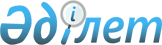 Қазақстан Республикасы Yкiметiнiң 2001 жылғы 17 ақпандағы N 249 қаулысына өзгерiстер енгiзу туралыҚазақстан Республикасы Үкіметінің қаулысы 2002 жылғы 3 шілде N 718.

      Қазақстан Республикасының Yкіметi қаулы етеді: 

      1. "Қазақстан жастары" бағдарламасы туралы" Қазақстан Республикасы Yкiметінiң 2001 жылғы 17 ақпандағы N 249 P010249_ қаулысына (Қазақстан Республикасының ПYКЖ-ы, 2001 ж., N 7, 74-құжат) мынадай өзгерiстер енгiзілсін: 

      көрсетілген қаулымен бекiтiлген "Қазақстан жастары" бағдарламасында: 

      "Қазақстан жастары" бағдарламасын iске асыру жөніндегі iс-шаралар жоспарында: 

      "Жастармен әлеуметтiк жұмыс" деген 5-бөлімде: 

      "Жасөспiрімдер мен жастар арасында құқық бұзушылықтың алдын алу" деген 5.1-тарауда: 

      реттiк нөмiрi 5.1.2-жолда: 

      2-бағанда "мекемелері туралы ереже жобасын" деген сөздер "мекемелерінiң қызметiн ұйымдастыру туралы ереже жобасын" деген сөздермен ауыстырылсын;       3-бағанда "Қазақстан Республикасы Yкiметінiң қаулысы" деген сөздер "Бiрлескен бұйрық" деген сөздермен ауыстырылсын;     5-бағанда "2001 жылдың маусымы" деген сөздер "2002 жылдың маусымы" деген сөздермен ауыстырылсын.     2. Осы қаулы қол қойылған күнінен бастап күшіне енеді.     Қазақстан Республикасының         Премьер-МинистріМамандар:     Багарова Ж.А.,     Жұманазарова А.Б.
					© 2012. Қазақстан Республикасы Әділет министрлігінің «Қазақстан Республикасының Заңнама және құқықтық ақпарат институты» ШЖҚ РМК
				